Об утверждении «Порядка уведомлениямуниципальными служащими администрации Эльбарусовского сельского поселения  Мариинско-Посадского района Чувашской Республикио выполнении иной оплачиваемой работы» 	Во исполнение Федерального закона от 02.03.2007 г. № 25-ФЗ «О муниципальной службе в Российской Федерации», Федерального закона от 25.12.2008 г. № 273-ФЗ               «О противодействии коррупции» с целью предотвращения конфликта интересов на муниципальной службе администрация Эльбарусовского сельского поселения  Мариинско-Посадского района   п о с т а н о в л я е т: Утвердить «Порядок уведомления муниципальными служащими администрации Эльбарусовского сельского поселения  Мариинско-Посадского района Чувашской Республики о выполнении иной оплачиваемой работы» (Приложение).Настоящее постановление вступает в силу со дня его официального опубликования.Глава Эльбарусовского сельского поселения			О.В.Геронтьева			Приложениек постановлению  администрации Эльбарусовского сельского поселенияМариинско-Посадского района Чувашской Республикиот 02.12.2016  № 134 ПОРЯДОКуведомления муниципальным служащим администрации Эльбарусовского сельского поселения  Мариинско-Посадского районаЧувашской Республики о выполнении иной оплачиваемой работы1. Настоящий Порядок разработан на основании части 2 статьи 11 Федерального закона от 02.03.2007 № 25-ФЗ «О муниципальной службе в Российской Федерации» с целью предотвращения конфликта интересов на муниципальной службе и устанавливает процедуру уведомления главы администрации Эльбарусовского сельского поселения  Мариинско-Посадского района Чувашской Республики (далее - работодателя) о выполнении муниципальным служащим администрации Эльбарусовского сельского поселения  Мариинско-Посадского района Чувашской Республики (далее – муниципальный служащий) иной оплачиваемой работы.2. Муниципальный служащий вправе с предварительным письменным уведомлением работодателя выполнять иную оплачиваемую работу, если это не повлечет за собой конфликт интересов.3. Под конфликтом интересов понимается ситуация, при которой личная заинтересованность (прямая или косвенная) муниципального служащего влияет или может повлиять на надлежащее исполнение им должностных (служебных) обязанностей и при которой возникает или может возникнуть противоречие между личной заинтересованностью муниципального служащего и правами и законными интересами граждан, организаций, общества или государства, способное привести к причинению вреда правам и законным интересам граждан, организаций, общества или государства.4. Выполнение муниципальным служащим иной регулярной оплачиваемой работы должно осуществляться в свободное от основной работы время в соответствии с требованиями трудового законодательства о работе по совместительству.5. Муниципальный служащий, планирующий выполнять иную оплачиваемую работу, направляет работодателю уведомление в письменной форме (Приложение 1). Регистрация уведомления осуществляется специалистом администрации Эльбарусовского сельского поселения  Мариинско-Посадского района Чувашской Республики, ведущего кадровую работу, в день их поступления в журнале регистрации уведомлений о намерении выполнять иную оплачиваемую работу.6. Предварительное уведомление о предстоящем выполнении иной оплачиваемой работы (далее - уведомление) должно быть направлено до начала выполнения иной оплачиваемой работы и содержать:- наименование и характеристику деятельности организации (учреждения), в котором предполагается осуществлять иную оплачиваемую работу;- наименование должности по иной оплачиваемой работе, основные обязанности, описание характера работы;- предполагаемый график занятости (сроки и время выполнения иной оплачиваемой работы).7. Руководитель муниципального служащего и работодатель в бланке уведомления подтверждают, что выполнение муниципальным служащим иной оплачиваемой работы не приведет к возникновению конфликта интересов и предполагаемый график иной работы не препятствует ему исполнению должностных обязанностей по замещаемой должности муниципальной службы в течение установленной продолжительности служебного времени в рабочую неделю.8. В случае если руководитель муниципального служащего или работодатель возражает против выполнения муниципальным служащим иной оплачиваемой работы, в бланке уведомления он обосновывает свое мнение о том, что иная оплачиваемая работа муниципального служащего может привести к конфликту интересов.9. Предварительное уведомление муниципального служащего о выполнении иной оплачиваемой работы в течение трех рабочих дней направляется в комиссию по соблюдению требований к служебному поведению муниципальных служащих и урегулированию конфликта интересов администрации Мариинско-Посадского района Чувашской Республики10. По итогам рассмотрения уведомления комиссия принимает одно из двух решений:а) установлено, что в рассматриваемом случае не содержится признаков личной заинтересованности муниципального служащего, которая может привести к конфликту интересов;б) установлен факт наличия личной заинтересованности муниципального служащего, которая приводит или может привести к конфликту интересов.11. В случае изменения графика выполнения иной оплачиваемой работы, а также иных обстоятельств, связанных с выполнением такой работы, муниципальный служащий уведомляет работодателя в соответствии с настоящим Порядком.Приложение 1к Порядкууведомления муниципальным служащим администрации Эльбарусовского сельского поселения  Мариинско-Посадского района Чувашской Республики о выполнении иной оплачиваемой работыГлаве администрации Эльбарусовского сельского поселения  Мариинско-Посадского района_____________________________УВЕДОМЛЕНИЕмуниципального служащего о выполнении  иной оплачиваемой работыВ соответствии с пунктом 2 статьи 11 Федерального закона от 02.03.2007 г. № 25-ФЗ «О муниципальной службе в Российской Федерации»:Я, ___________________________________________________________________________________________________________________________(фамилия, имя, отчество)замещающий должность муниципальной службы ____________________________________________________________________________________________________________________________________(наименование должности, отдела)намерен(а) с "__" ___________ 20__ г. по  "__"   _______________   20__  г.заниматься (занимаюсь) иной оплачиваемой деятельностью(подчеркнуть)Выполняя работу ___________________________________________________(по трудовому договору, гражданско-трудовому договору)в_________________________________________________________________ __________________________________________________________________(полное наименование организации)Работа __________________________________________________________________(конкретная работа или трудовая функция)______________________________________________________________________________________________________________________________________________________________________________________________________будет выполняться в свободное от основной работы время и не повлечет за собой конфликт интересов.При выполнении указанной работы обязуюсь соблюдать требования, предусмотренные статьями 14 и 14.1 Федерального закона от 02.03.2007г. № 25-ФЗ «О муниципальной службе в Российской Федерации»"__" _______________ 20__ г.                        ____________________________                                                                         (подпись)Мнение руководителя_______________________________________________________________________________________________________________________________________________________________________________________________________________________________________________"__" __________ 20__ г.          ________________             _____________                                                               (подпись)                      (Ф.И.О.)Мнение работодателя__________________________________________________________________________________________________________________________________________________________________________________________________________________________________________________"__" __________ 20__ г.          ________________             _____________                                                               (подпись)                        (Ф.И.О.)ЧĂВАШ  РЕСПУБЛИКИ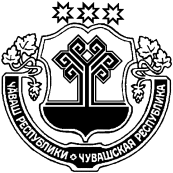 СĔНТĔРВĂРРИ  РАЙОНĚЧУВАШСКАЯ  РЕСПУБЛИКА МАРИИНСКО-ПОСАДСКИЙ РАЙОН ЧУВАШСКАЯ  РЕСПУБЛИКА МАРИИНСКО-ПОСАДСКИЙ РАЙОН  ХУРАКАССИ  ПОСЕЛЕНИЙĚН ЯЛ ХУТЛĂХĚ ЙЫШĂНУ02.12.2016  № 134   Хуракасси ялĕАДМИНИСТРАЦИЯЭЛЬБАРУСОВСКОГО  СЕЛЬСКОГО ПОСЕЛЕНИЯ ПОСТАНОВЛЕНИЕ02.12.2016 № 134д.ЭльбарусовоАДМИНИСТРАЦИЯЭЛЬБАРУСОВСКОГО  СЕЛЬСКОГО ПОСЕЛЕНИЯ ПОСТАНОВЛЕНИЕ02.12.2016 № 134д.Эльбарусово